PIANKA POLIETYLENOWA 3MM/1.0M/100M – 1 szt.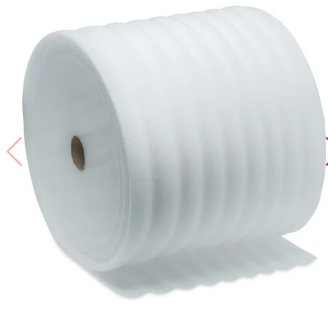 Właściwości produktu:- szerokość: 100 cm- długość: 100 m- grubość: 3 mm- średnica: 800 mmZESTAW: TAŚMA PP 12MM + BANDOWNICA DO SPINANIA PALET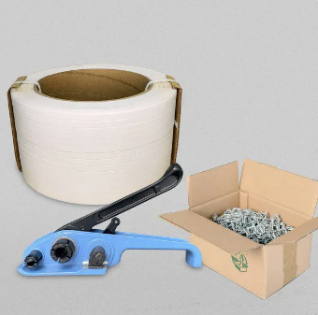 Właściwości produktu:- taśma PP 12mm/0.60mm/1000m- zapinki 500 sztuk- napinacz H21Taśma polipropylenowa 12mm/0.6mm rodzaj: polipropylenowa- szerokość: 12 mm- długość: 1000 metrów- wytrzymałość: 245 kg- kolor: biały- średnica gilzy: 200 mmZapinka druciana CB-4- rodzaj: metalowa- szerokość: 13 mm- grubość drutu: 3.2mm- ilość:	500 sztuk- rodzaj: wzmocnione- powłoka: ocynkowane- kompatybilność z taśmami:	PP, WG, GW, PET- szerokość taśmy: 12-13mmFOLIA STRETCH TRANSPARENTNA 3KG 50CM MOCNA – 4 SZT.Właściwości produktu: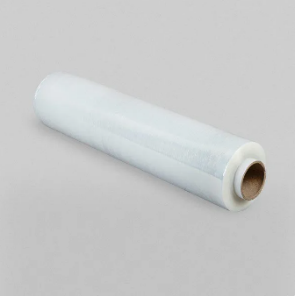 - szerokość: 50 cm- grubość: 23-30 mikr.- kolor: przezroczystyFOLIA BĄBELKOWA W ROLCE 100CM 100MB – 4 SZT.Właściwości produktu: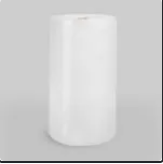 - folia w rolce dwuwarstwowa- szerokość rolki: 100 cm- długość: 100 m- gramatura lekka B1